                                                         РЕСПУБЛИКА ДАГЕСТАН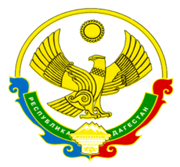 МИНИСТЕРСТВО ОБРАЗОВАНИЯ И НАУКИ РЕСПУБЛИКИ ДАГЕСТАНМО «НОВОЛАКСКИЙ РАЙОН»МКОУ «НОВОКУЛИНСКАЯ СРЕДНЯЯ ОБЩЕОБРАЗОВАТЕЛЬНАЯ ШКОЛА№2» ИМЕНИ АМЕТХАНА СУЛТАНАИНН 0524008141  ОГРН 1060534005036              367020   тел. 8(928) 985 75 52           с. НовокулиПриказ № От 09.06.2020 года                                                      по Новокулинской СОШ№2» «Об организации и обеспечении отдыха, оздоровления  обучающихся в летний период с применением дистанционных технологий (лето в режиме онлайн) в МКОУ «Новокулинская  СОШ № 2» имени Аметхана Султана          На основании приказа  № 1052-09/20 от 28 мая 2020г. Министерства образования и науки РД «О мерах по организации досуга и занятости детей в летний период в условиях сохранения рисков распространения COVID-19», в целях организации качественного содержательного досуга и занятости несовершеннолетних в период временных ограничений, связанных с эпидемиологической ситуацией в республикеПРИКАЗЫВАЮ: Организовать досуговую деятельность в режиме онлайн для обучающихся 1- 10 классов в период с 10 июня 2020 года по 31 июля 2020 года сроком. Назначить руководителем досуговой деятельности заместителя директора по воспитательной работе Базанову Ф.Р.Назначить воспитателями, реализующих программу досуговой деятельности, педагогов школы: Магомедову С.К., Ахмедханову А.И., Каммаеву Д.С., Гусейнову М.А., Мажидову З.М., Абакарову Н.М., Омариеву П.Б.Утвердить программу и план досуговой деятельности «Каникулы». (Приложение №1) Базановой Ф.Р. разместить на школьном сайте информацию об организации досуговой деятельности.Классным руководителям информировать обучающихся и их родителей о реализации программы дистанционной занятости, в том числе знакомство с программой, с расписанием активностей с использованием общедоступных информационных ресурсов. Контроль за исполнением приказа оставляю за собой.Директор:____________/Т.М.Айгунова/